KАРАР                                                                                                РЕШЕНИЕОб утверждении решения Комиссии по соблюдению Регламента Совета, статусу и этике депутата Совета сельского поселения Качегановский сельсовет муниципального района Миякинский район Республики Башкортостан     В соответствии со статьей 17 Регламента Совета сельского поселения Качегановский сельсовет муниципального района Миякинский район Республики Башкортостан Совет сельского поселения Качегановский сельсовет муниципального района Миякинский район Республики Башкортостан решил:утвердить решение Комиссии по соблюдению Регламента Совета, статусу и этике депутата Совета сельского поселения Качегановский сельсовет муниципального района Миякинский район Республики Башкортостан об избрании на должность председателя комиссии Прокопенко Светланы Николаевны – депутата от избирательного округа № 8.Глава сельского поселения  Качегановский сельсоветмуниципального района Миякинский  районРеспублики Башкортостан                                                      Г.Р. Кадыровас. Качеганово24 сентября 2019 года№ 15Башkортостан РеспубликаhыМиeкe районы муниципаль районыныn Кoсoгeн ауыл советы ауыл билeмehе 		Советы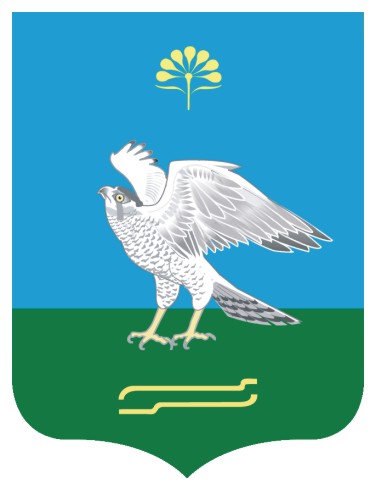 Совет сельского поселения Качегановский сельсовет муниципального района Миякинский район       Республики  БашкортостанБашkортостан РеспубликаhыМиeкe районы муниципаль районыныn Кoсoгeн ауыл советы ауыл билeмehе 		СоветыСовет сельского поселения Качегановский сельсовет муниципального района Миякинский район       Республики  Башкортостан